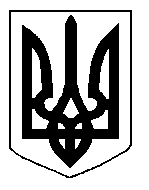 БІЛОЦЕРКІВСЬКА МІСЬКА РАДА	КИЇВСЬКОЇ ОБЛАСТІ	Р І Ш Е Н Н Я
від  23 січня 2020 року                                                                        № 4893-89-VII

Про деякі питання медичного обслуговування населення	Розглянувши звернення постійної комісії міської ради з питань освіти, науки, культури, мови, прав національних меншин, міжнародного співробітництва, інформаційної політики, молоді, спорту та туризму, соціального захисту, охорони здоров’я, материнства та дитинства від 23 січня 2020 року № 18/02-17, відповідно до статті 351 Закону України «Основи законодавства України про охорону здоров’я», Закону України «Про державні фінансові гарантії медичного обслуговування населення», Закону України «Про екстрену медичну допомогу», постанов Кабінету Міністрів України від 18 грудня 2018 року № 1117 «Деякі питання реалізації державних гарантій медичного обслуговування населення за програмою медичних гарантій для первинної медичної допомоги на 2019 рік», від 25 квітня 2018 року № 410 «Деякі питання щодо договорів про медичне обслуговування населення за програмою медичних гарантій», наказів Міністерства охорони здоров’я України від 19 березня 2018 року № 504 «Про затвердження Порядку надання первинної медичної допомоги», від 29 липня 2016 року № 801 «Про затвердження Положення про центр первинної медичної медико-санітарної допомоги на положень про його підрозділи», з метою організації та забезпечення надання невідкладної медичної допомоги в м. Біла Церква, міська рада вирішила:Доручити головним лікарям Комунального некомерційного підприємства Білоцерківської міської ради «Міський центр первинної медико-санітарної допомоги № 1» та Комунального некомерційного підприємства Білоцерківської міської ради «Міський центр первинної медико-санітарної допомоги № 2»:1.1. Забезпечити надання невідкладної медичної допомоги у разі розладу фізичного чи психічного здоров'я пацієнтам, які у зв’язку з цим не потребують екстреної, вторинної (спеціалізованої) або третинної (високоспеціалізованої) медичної допомоги, за місцем впровадження медичної діяльності  лікарями з надання первинної медичної допомоги амбулаторій загальної практики сімейної медицини, відповідно до режиму роботи підприємств та годин прийому пацієнтів з 01 квітня 2020 року.1.2. Організувати роботу чергових кабінетів амбулаторій загальної практики сімейної медицини для забезпечення надання невідкладної медичної допомоги населенню у вихідні, святкові та неробочі дні в межах режиму роботи амбулаторій загальної практики сімейної медицини з 01 квітня 2020 року.2. Контроль за виконанням рішення покласти на постійну комісію міської ради з питань освіти, науки, культури, мови, прав національних меншин, міжнародного співробітництва, інформаційної політики, молоді, спорту та туризму, соціального захисту, охорони здоров’я, материнства та дитинства.Міський голова									Геннадій ДИКИЙ